DELTA	ZETA FOUNDATION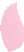 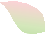 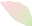 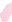 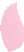 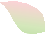 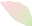 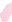 empower the womanGuy Potter Benton Society 2018-2019The Guy Potter Benton Society recognizes Delta Zeta sisters and friends who have given $1,000 to $2,499 during the fiscal year. The Delta Zeta Foundation is grateful to the following sisters and friends for their commitment and generosity:Colleen Ward Atwood, AlphaSandra Sebrell Bailey, ThetaSherry Meyers Berry, Zeta ZetaJudith Dallaire Christian, Beta RhoMarlo L. Dorsey, Xi PhiCatherine Harper Durham, Alpha GammaKatie Isaac Franklin, Omicron PhiJohn J. Gottschall
Heather Busby Hanner, Xi XiJudith Luchek Hardes, Gamma DeltaCarol Sharpe Harper, Beta GammaDolores Coyle Hills, Alpha AlphaLynnda Wolf Hoefler, Gamma KappaMary Lou Hubbard, Epsilon OmicronKelly Susan Janousek, Gamma PiElizabeth Pollard Kinsaul, Alpha GammaStephen and Rita KirvenCindy Tinney Kozil, Gamma BetaBarbara Turner Krock, Gamma NuJean Wickstrom Liles, Alpha GammaVirginia Gilbert Loftin, Alpha GammaMarjorie Klingensmith Lovewell, GammaJennifer Loudermilk Marcontell, Zeta PiElsie Wheeler McTee, Alpha TauKaren Severloh Moffitt, Gamma OmicronMary Mosley Ney, Iota XiWilliam NolanChristy Phillips-Brown, Theta IotaBarbara Irene Poremba, Gamma BetaMargaret A. Purcell, Alpha GammaNancy Anne Russell, Iota UpsilonMary Anne Murphy Schendzelos, Alpha ChiEllyn Hartung Sewell, KappaFarrah Hashmi Shah, Zeta ZetaShawn O'Halloran Smith, Alpha EpsilonAmanda E. Steiner, Kappa MuGretchen Kihm Strub, Kappa ThetaAthena Papadakes Togas, IotaJill Fifer Toomey, Theta AlphaSarah Haydon Van Wert, Beta Kappa